SECTION C: STUDENT EXCHANGE / STUDY ABROAD EXPLAIN WHAT IS MOTIVATING YOU TO PURSUE THIS INTERNATIONAL RESEARCH OPPORTUNITY? (PERSONAL AND OTHER) _____________________________________________________________________________________ _____________________________________________________________________________________ _____________________________________________________________________________________ _____________________________________________________________________________________ _____________________________________________________________________________________ _____________________________________________________________________________________ _____________________________________________________________________________________ WHAT ARE YOUR ACADEMIC GOALS? _____________________________________________________________________________________ _____________________________________________________________________________________ _____________________________________________________________________________________ _____________________________________________________________________________________ _____________________________________________________________________________________ _____________________________________________________________________________________ _____________________________________________________________________________________ _____________________________________________________________________________________ SECTION D: EMERGENCY CONTACT LAST NAME: _________________________________ FIRST NAME: _____________________________ RELATIONSHIP: ____________________________ TELEPHONE CONTACT: _______________________ Section E: SPECIAL NEEDS Please identify any special needs you may have: (in order for the host institution has appropriate facilities / services to accommodate) □ Physical disability □ Learning disability □ other Details: _____________________________________________________________________________________ _____________________________________________________________________________________ _____________________________________________________________________________________ _____________________________________________________________________________________ _____________________________________________________________________________________ Section F: SUMMARY OF RESEARCH (extracted from approved research proposal) ____________________________                                              ________________________________ NAME OF RESEARCH SUPERVISOR**                                           SIGNATURE OF RESEARCH SUPERVISOR ___________________________                                               _________________________________ NAME OF RESEARCH SUPERVISOR                                               SIGNATURE OF RESEARCH SUPERVISOR (JOINT/CO) (JOINT/CO) ** If you have more than one supervisor please ensure that both supervisors sign _______________________________                               ________________________________________ NAME OF HOD/ PROGRAMME COORDINATOR     SIGNATURE HOD/ PROGRAMME COORDINATORPlease indicate if you recommend this student for this student exchange /study abroad opportunity. I recommended / do not recommended ____________________________________________ to conduct research abroad. 					NAME OF STUDENT                                                                                                                   _____________________________________                    _______________________________________ DEAN / DEAN REPRESENTATIVE NAME                                 DEAN / DEAN REPRESENTATIVE SIGNATURE *By recommending this student for student exchange/study abroad, the Faculty hereby confirms that the research completed whilst on student exchange/study abroad will be accepted as part of the student’s UWI research programme of study. Please read carefully I confirm that the information provided in this application (including attached forms and documents) is accurate.  I understand that I am not required to participate in an exchange program in order to complete the requirements of academic program at UWI. I do so voluntarily.  I understand that during my exchange program I must remain a full time registered fee paying student at UWI, St Augustine with all rights and responsibilities that entails. It is my responsibility to ensure that courses taken at the host institution complies with home faculty regulations at The UWI.  I understand that my courses must be approved by my faculty and any change in courses must be approved by faculty and the International Office be notified (preferably prior to departure). I agree that in the event that I am required to withdraw from the exchange program, or the exchange program is modified or cancelled. The UWI is not responsible for any delay in completion of my academic program.  I understand that the final decision on my application will be made by the host institution. I consent to the disclosure by UWI of my personal and academic information to the host institution. I acknowledge that I have read and understood, in its entirety, the UWI eligibility criteria to take part in an academic exchange program available www.sta.uwi.edu/international  _____________________________                                                         ___________________________ STUDENT‘S SIGNATURE			                                                                        DATE FOR OFFICIAL USE ONLY□ APPROVED □ NOT APPROVED ________________________________                                                        ___________________________DIRECTOR 				                                                                        DATE INTERNATIONAL OFFICE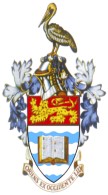 THE UNIVERSITY OF THE WEST INDIES  ST. AUGUSTINE, TRINIDAD AND TOBAGO, WEST INDIESOFFICE OF INSTITUTIONAL ADVANCEMENT AND INTERNATIONALISATION Tel: (868) 224 3708 or (868) 662-2002 Ext.85010 Email Address: outgoing.mobility@sta.uwi.edu